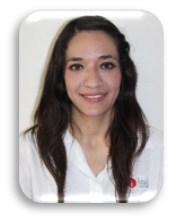 CLAVE/NIVEL DE PUESTOJD2Proyectista • ICAI • Noviembre 2015 - Septiembre 2017Asistente Técnico • ICAI • Abril 2015 – Noviembre 2015Especialidad en Gobierno Abierto y Rendición de Cuentas • Junio 2016 • Facultad de Jurisprudencia de la U.A. de C.Lic. En Derecho • Diciembre 2015 • U.A.N.E Saltillo